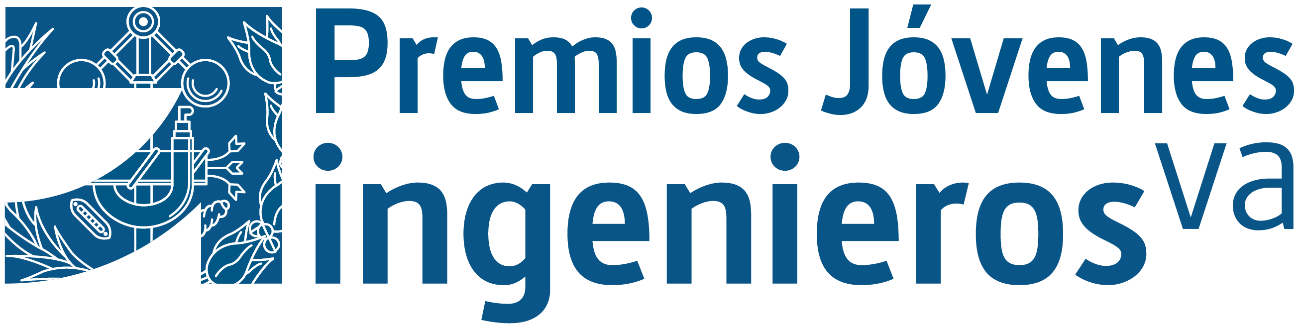 - Solicitud-Información generalObjetivosAspectos innovadoresAplicación comercial (describir los posibles sectores de aplicación de la tecnología y las alternativas existentes actualmente en el mercado)Posibilidad de materializar la idea, indicando los recursos técnicos necesarios y la previsión de costes para el desarrollo del prototipo.Empresas o mercados de interés donde poder explotar la idea una vez materializadaDescripción técnica (máximo 3.000 palabras)Fecha y firma:Los datos facilitados servirán para ofrecerle nuestra mejor atención en el desarrollo de la actividad con fines de gestión, estadísticos y de control. IngenierosVa introducirá sus datos en un fichero del que es responsable esta entidad y se compromete, de acuerdo con la normativa vigente en materia de protección de datos, a su deber de guardarlos, y a adoptar las medidas necesarias para evitar su alteración, pérdida, tratamiento o acceso no autorizado. Se permite a los interesados ejercer en todo momento sus derechos de acceso, rectificación, cancelación y oposición dirigiéndose a IngenierosVa, sin que medie contraprestación alguna.Título de la ideaTítulo de la ideaAutor/a o autores/as del proyecto/prototipoAutor/a o autores/as del proyecto/prototipoTipo de proyecto (marque con una ‘X’ la tipología del proyecto)Tipo de proyecto (marque con una ‘X’ la tipología del proyecto)Desarrollo de software, programa de ordenador o aplicación móvilNuevo proceso industrial o procedimiento de laboratorio Diseño industrialOtros